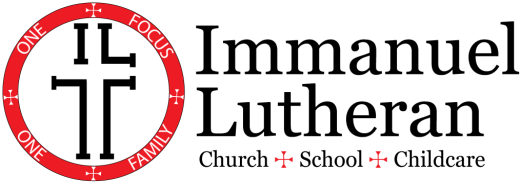 	     Application for Admission                                                                                             		       2019-2020Student_______________________________		Last					First				Middle		Grade entering	Birth date ____ Sex ____ Baptism/Dedication date ___Student_______________________________		Last					First				Middle		Grade entering	Birth date ____ Sex ____ Baptism/Dedication date ___Student_______________________________		Last					First				Middle		Grade entering	Birth date ____ Sex ____ Baptism/Dedication date ___Student_______________________________		Last					First				Middle		Grade entering	Birth date ____ Sex ____ Baptism/Dedication date ___Student_______________________________		Last					First				Middle		Grade entering	Birth date ____ Sex ____ Baptism/Dedication date ___Student_______________________________		Last					First				Middle		Grade entering	Birth date ____ Sex ____ Baptism/Dedication date ___Father ____________________ Cell # ___ Work Phone # 	Last			First		Middle	S.S #_	Employer ________________________ Email ____________________Mother ____________________ Cell # ___ Work Phone # 	Last			First		Middle	S.S #_	Employer ________________________ Email ____________________Home - Phone # _________________ Home Email _______________________Address______________________ City & Zip ____________	Additional Address for Parent Mailings: Name _________________________________Address______________________ City & Zip ______May we publish your home address, email address and phone number in our school directory?  Yes  No Emergency contacts if parents can’t be reached (list in order of attempt):Name ______________ Relationship ____ Phone _Name ______________ Relationship ____ Phone _Family Doctor _____________ Hospital ____ Phone _ Upon my signature below:  Immanuel Lutheran School has my permission, in case of an emergency, to contact the proper authorities (police, ambulance, another Doctor or take my child to the emergency room) if either my emergency contacts or I cannot be reached.Does any children have any severe allergies, physical needs or health limitations?  Yes  No  If yes, please explain including child’s name: Does your child have any emotional or psychological needs that are currently being cared for by a professional? Yes  No If yes, please explain including child’s name: Does any children need any special prescriptions medications? Yes  No  If yes, please explain including child’s name:Student lives with:  Both Parents      Father       Mother      Guardian      Step-father      Step-mother            Grandparent  Other    (check all that apply)If parents are divorced or unmarried, is there any court restriction placed on parental rights?        Yes  No If yes, please explain:  Are any children adopted?  Yes  No Who?_ (If yes does the child know of the adoption?)  Yes  No Dismissal procedure:  Bus  Walk Car pool Picked up by parent Other __________________Home congregation __________________ Pastor’s name Denomination  Phone Name and address of last school attended if new to Immanuel:  Please list full name of each person authorized to pick up your children: Immanuel Lutheran School admits students of any race, color, national or ethnic origin to all the rights, privileges, programs, and activities generally accorded or make available to students at the school.  It does not discriminate on the basis of race, color, national or ethnic origin in administration of its educational policies, scholarship, and loan programs and athletic or other school administered programs.I the undersigned parent or guardian for and in consideration of Immanuel Lutheran School accepting my child/ren as a student/s in its school, agree to make all payments for educational fees and other necessary and normal charges in accordance with schedules for payment provided.  I agree and understand that unless all payments are current, no transcripts regarding our child will be issued unless my child/ren is accepted into a school choice program.  The signature below testifies to the fact that there is awareness and support of all polices found in the Immanuel School Handbook. Parent/Guardian signature   Date  Parent/Guardian signature   Date 